Представитель: Представитель: ID 111709977Уютный номер с собственным санузлом. Размещение максимум 4 чел.
В 2 минутах от Невского проспекта, в 5 минутах от Дворцовой площади. 
До метро "Адмиралтейская" 1 минута ходьбы. В шаговой доступности главные достопримечательности Петербурга (Эрмитаж, Исаакиевский собор, Медный всадник, музей-квартира А.С. Пушкина и др.)
Тихий уютный двор с бесплатной парковкой.Телефоны: +7 911 786-96-50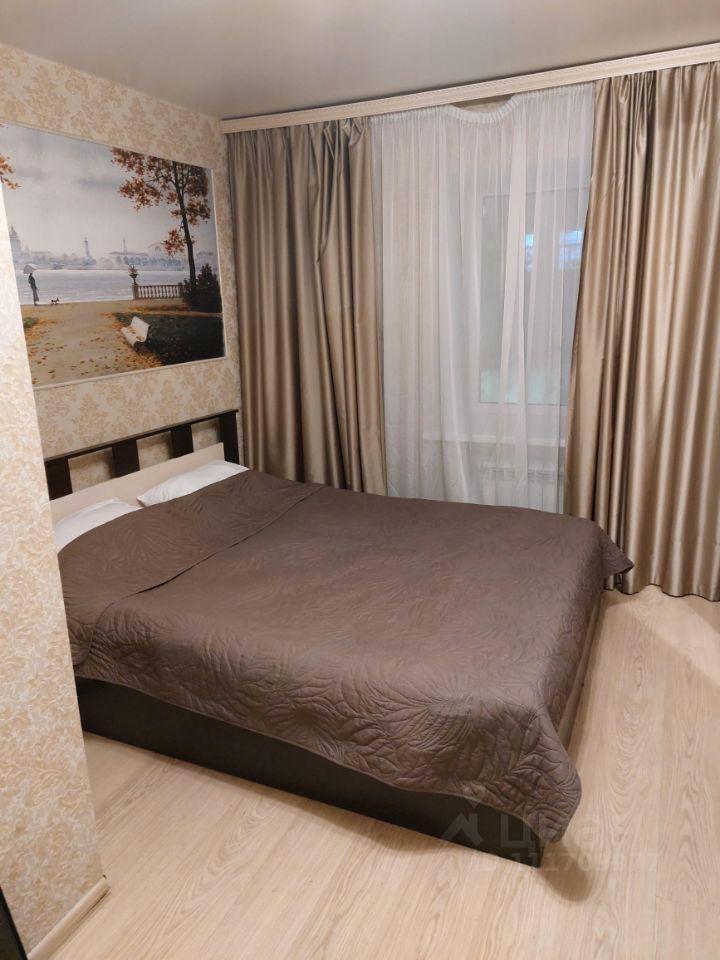 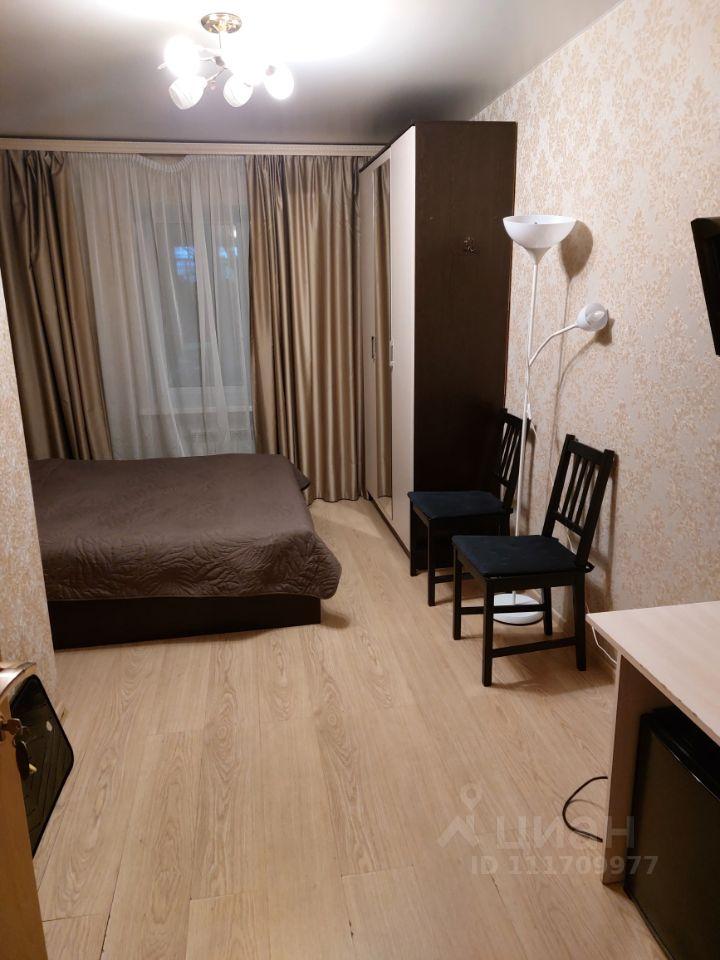 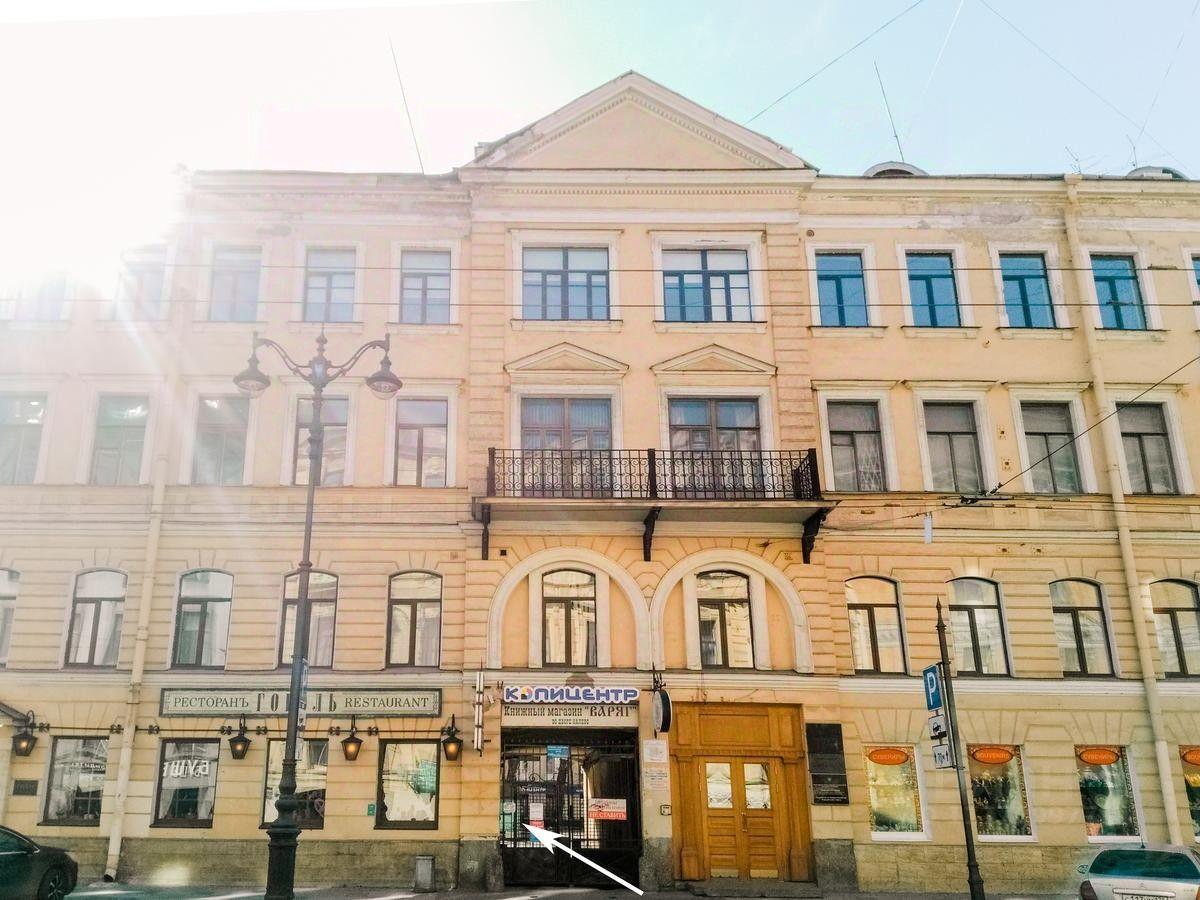 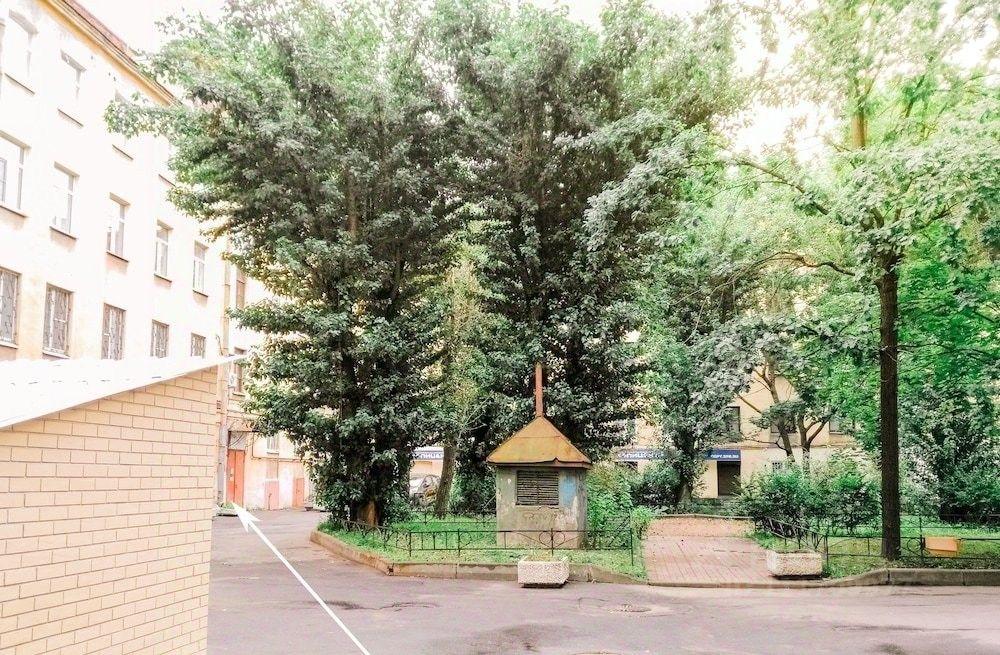 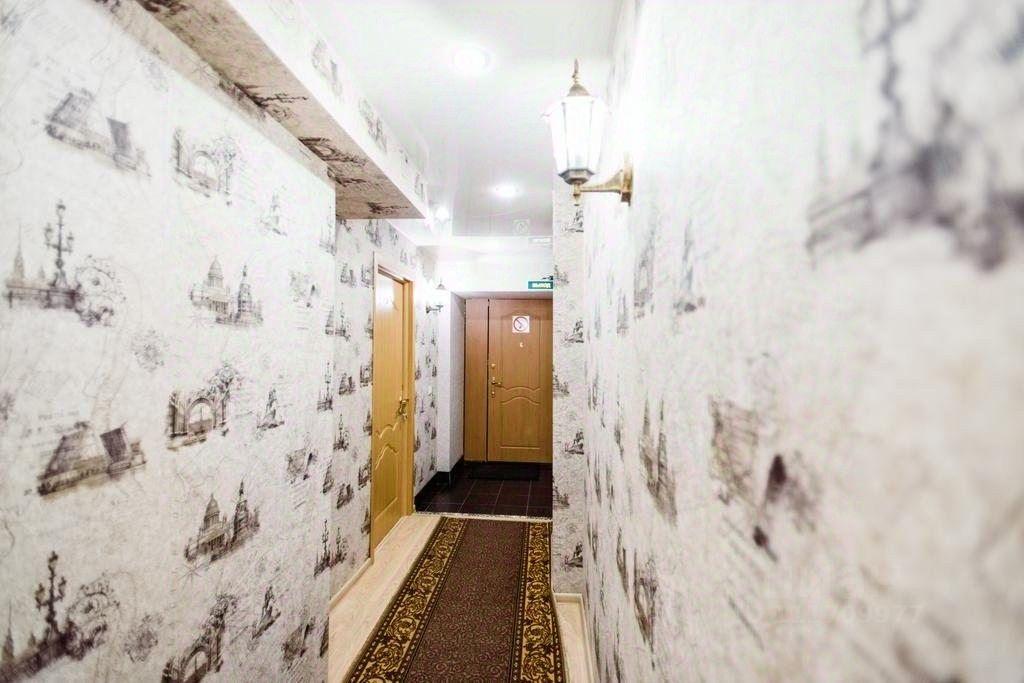 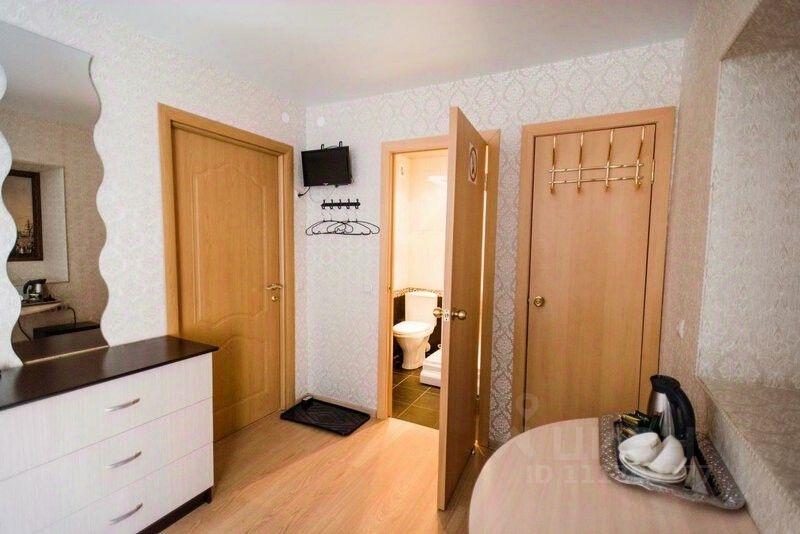 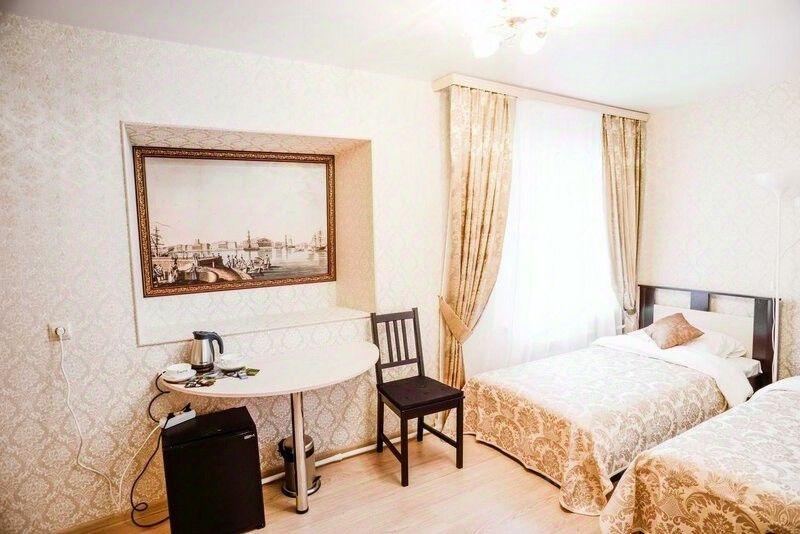 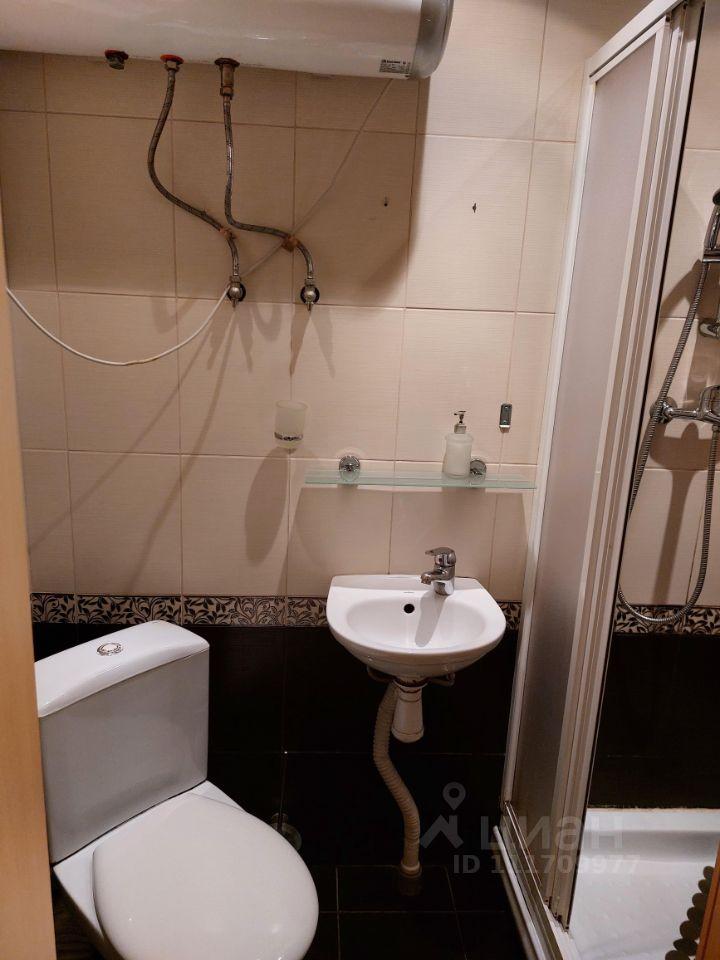 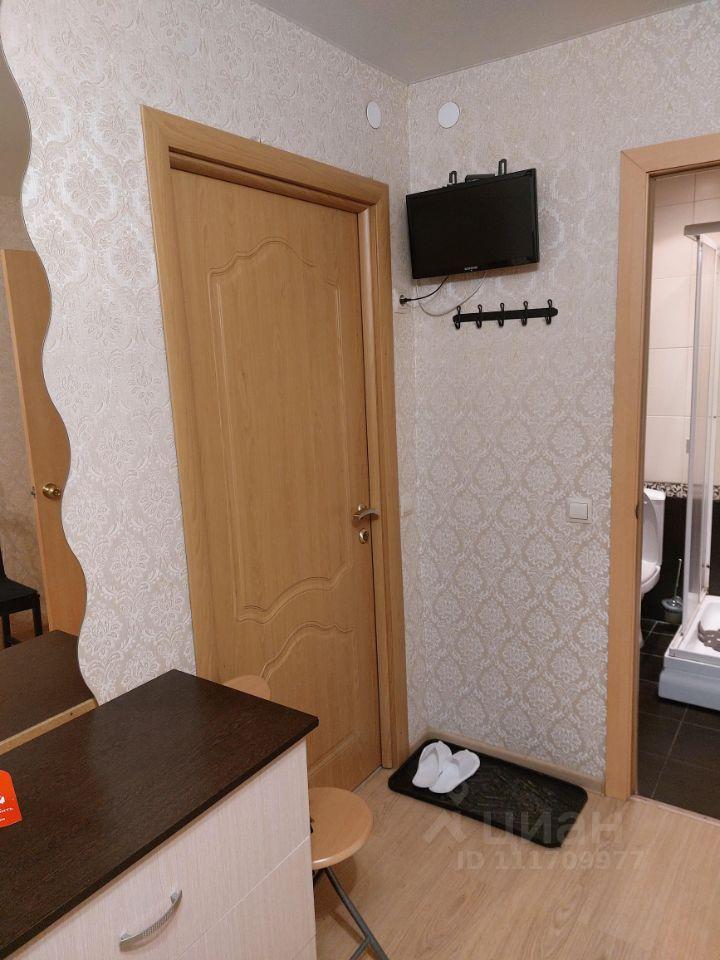 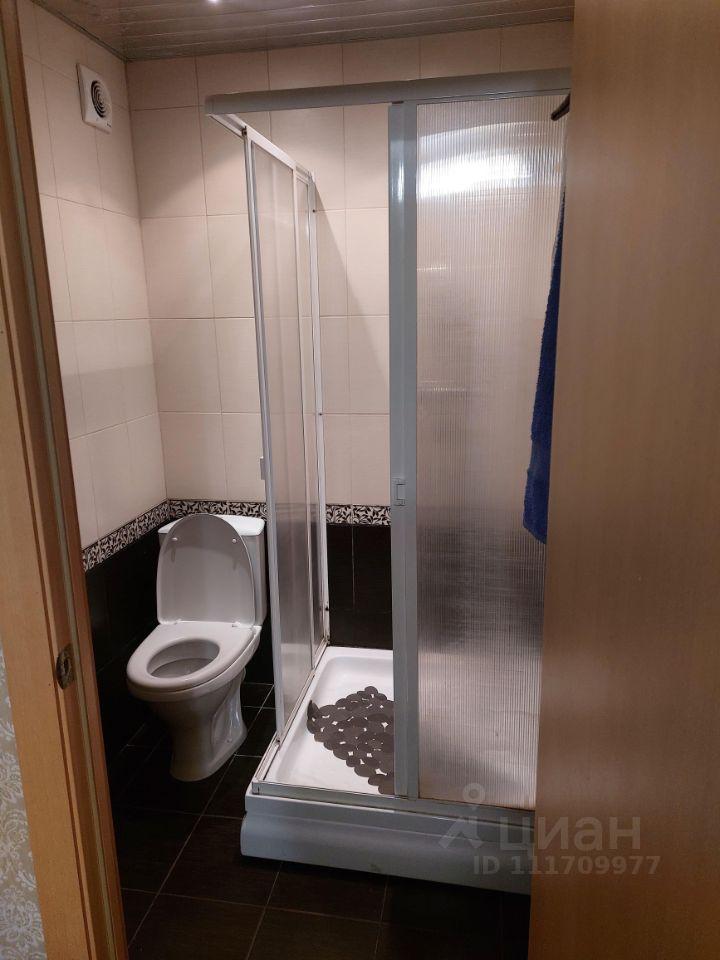 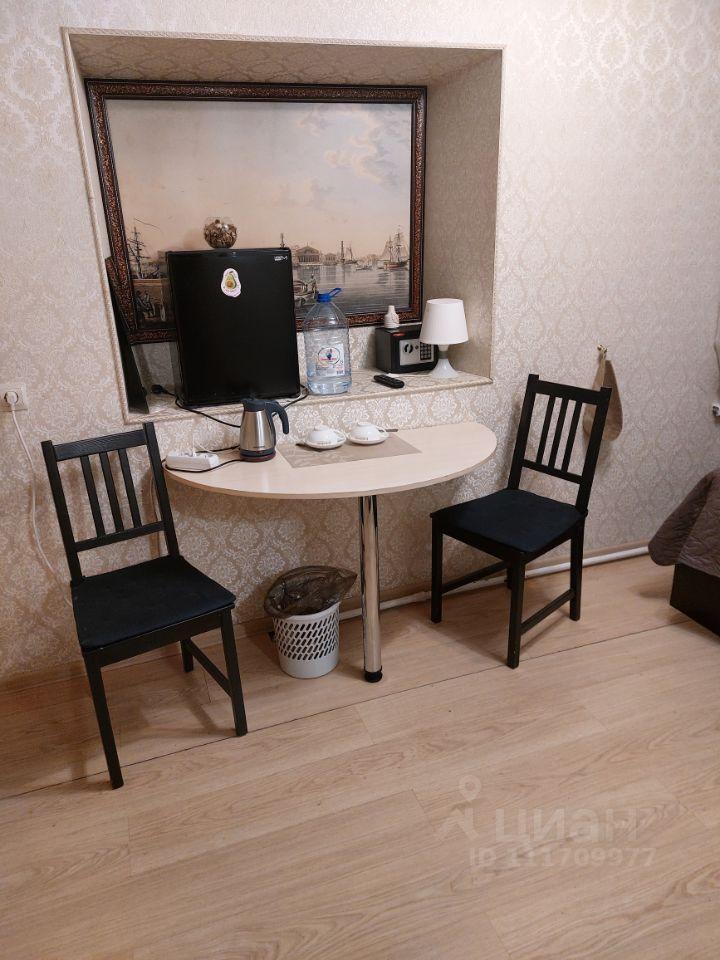 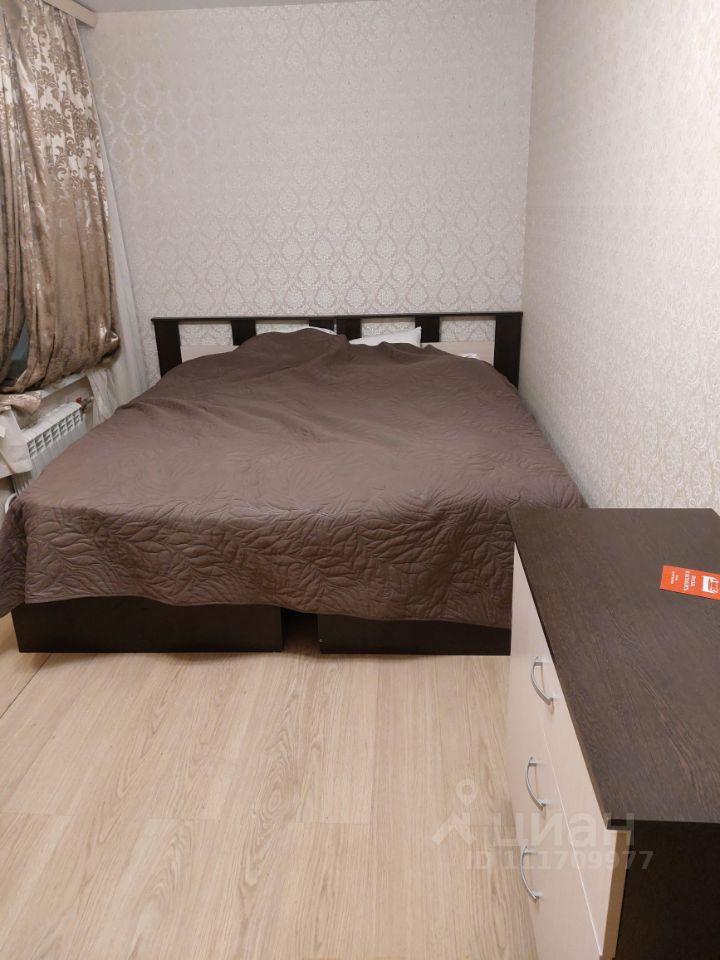 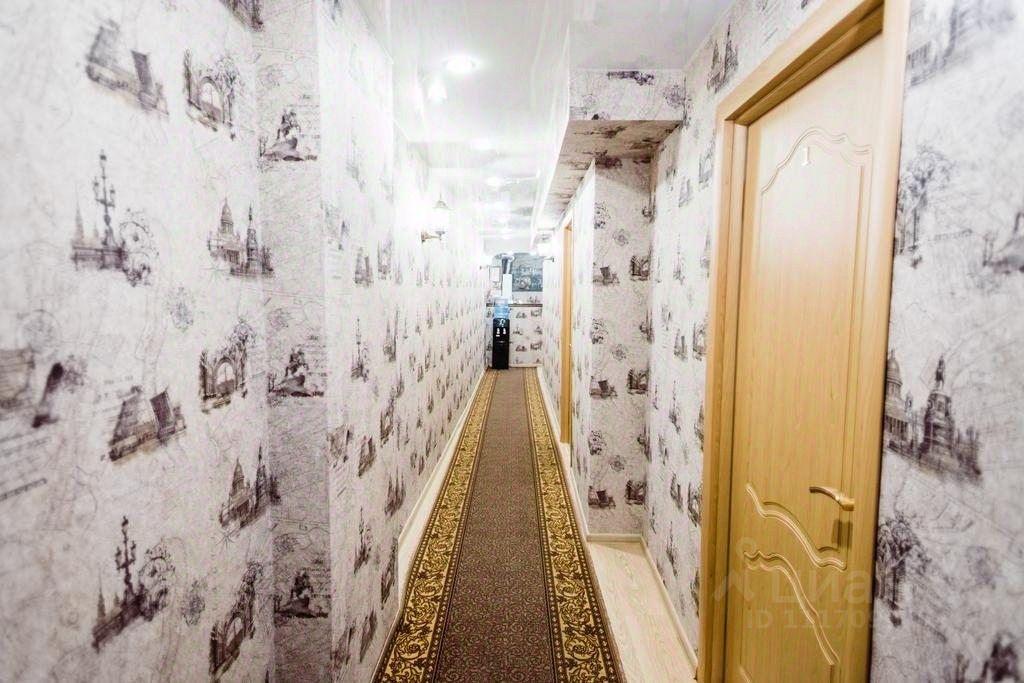 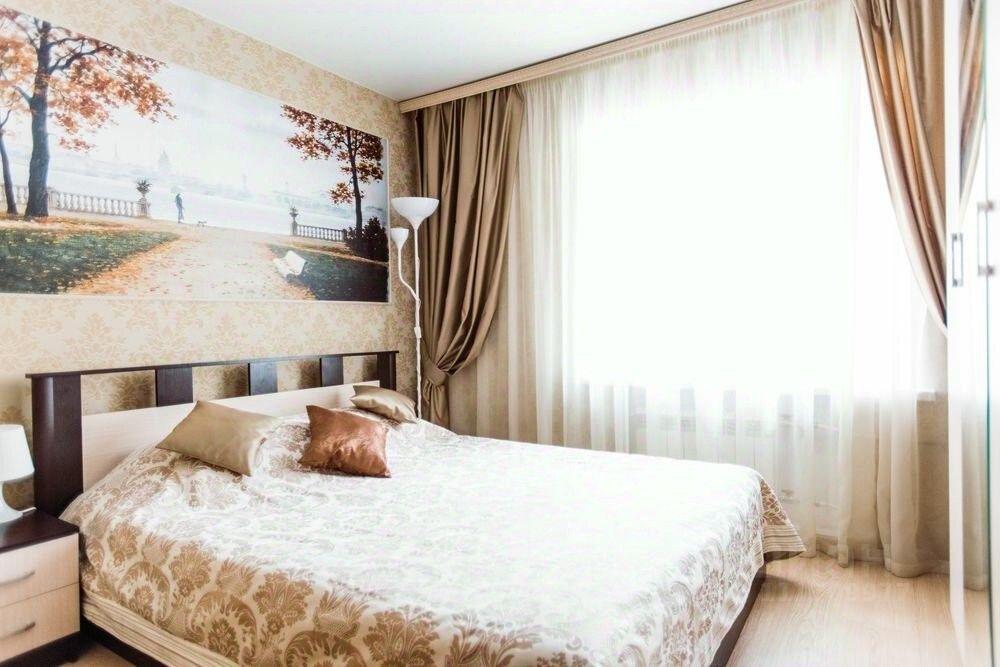 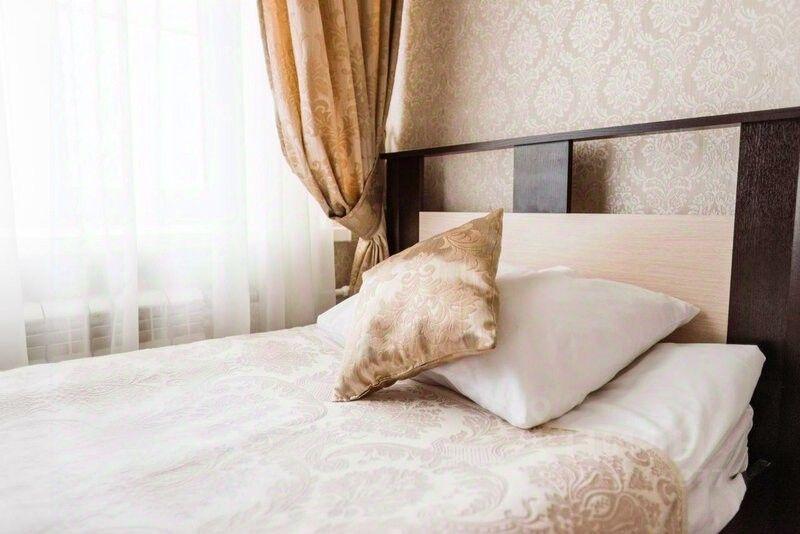 